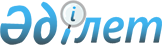 2017 жылға мектепке дейінгі тәрбие мен оқытуға мемлекеттік білім беру тапсырысын, жан басына шаққандағы қаржыландыру және ата-ананың ақы төлеу мөлшерін бекіту туралы
					
			Мерзімі біткен
			
			
		
					Шығыс Қазақстан облысы Зайсан ауданы әкімдігінің 2017 жылғы 24 наурыздағы № 142 қаулысы. Шығыс Қазақстан облысының Әділет департаментінде 2017 жылғы 18 сәуірде № 4970 болып тіркелді. Қолданылу мерзімінің аяқталуына байланысты тоқтатылды
      РҚАО-ның ескертпесі.

      Құжаттың мәтінінде түпнұсқаның пунктуациясы мен орфографиясы сақталған.
      Қазақстан Республикасының 2007 жылғы 27 шілдедегі "Білім туралы" Заңының 6-бабының 4-тармағының 8-1) тармақшасына, "Қазақстан Республикасындағы жергілікті мемлекеттік басқару және өзін-өзі басқару туралы" Қазақстан Республикасының 2001 жылғы 23 қаңтардағы Заңының 31-бабының 2-тармағына сәйкес Зайсан ауданының әкімдігі ҚАУЛЫ ЕТЕДІ: 
      1. 2017 жылға мектепке дейінгі тәрбие мен оқытуға мемлекеттік білім беру тапсырысын, жан басына шаққандағы қаржыландыру және ата-ананың ақы төлеу мөлшерін осы қаулының қосымшасына сай бекітілсін.
      2. Осы қаулының орындалуына бақылау жасау аудан әкімінің орынбасары М.Уәлиге жүктелсін.
      3. Осы қаулы оның алғашқы ресми жарияланған күнінен кейін күнтізбелік он күн өткен соң қолданысқа енгізіледі. 2017 жылғы мектепке дейінгі тәрбие мен оқытуға мемлекеттік білім беру тапсырмасын,  жан басына шаққандағы қаржыландыру және ата-ананың ақы төлеу мөлшерлері 
      теңге
					© 2012. Қазақстан Республикасы Әділет министрлігінің «Қазақстан Республикасының Заңнама және құқықтық ақпарат институты» ШЖҚ РМК
				
      Аудан әкімі

Т. Қасымжанов 
Зайсан ауданының әкімдігінің 
2017 жылғы "24" наурыздағы 
№ 142 қаулысымен бекітілген
Ауданның атауы
Бір айға жан басына шаққандағы қаржыландыру мөлшері, теңге
Бір айға жан басына шаққандағы қаржыландыру мөлшері, теңге
Бір айға жан басына шаққандағы қаржыландыру мөлшері, теңге
Бір айға жан басына шаққандағы қаржыландыру мөлшері, теңге
Тәрбиеленушілер саны, адам
Тәрбиеленушілер саны, адам
Бір айға бір тәрбиеленушіге орта есеп шығыны теңге
Бір айға бір тәрбиеленушіге орта есеп шығыны теңге
Бір айда ата-ананың ақы төлеу мөлшері
Бір айда ата-ананың ақы төлеу мөлшері
Ауданның атауы
Балабақшалар
Балабақшалар
Мектеп жанындағы шағын орталықтар
Мектеп жанындағы шағын орталықтар
Балабақшалар
Мектеп жанындағы шағын орталықтар
Балабақшалар
Мектеп жанындағы шағын орталықтар
Балабақшалар
Шағын орталықтар
Ауданның атауы
республикалық бюджет
жергілікті бюджет
республикалық бюджет
жергілікті бюджет
811
516
22719
14045
8800
5000
Зайсан
23218
22221
14045
14045
811
516
22719
14045
8800
5000